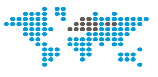 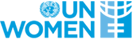 UN Women Strategic Note 2018-2022UN WOMEN Samoa COUNTRY OFFICESN REPORT 2022The report includes:Development results framework (DRF)










Report Date: 2/10/2022Impact3
All women and girls live a life free from all forms of violenceImpact3
All women and girls live a life free from all forms of violenceRelated UN-Women SP Impact Area: 
Related UNDAF/ CCPD priority: Outcome 2- Gender Equality
Related UNPS outcomes: Outcome 2 Gender equality By 2022, gender equality is advanced in the Pacific, where more women and girls are empowered and enjoy equal opportunities and treatment in social, economic and political spheres, contribute to and benefit from national development, and live a life free from violence and discrimination. 
Outcome 4 Equitable Basic Services By 2022, more people in the Pacific, particularly the most vulnerable, have increased equitable access to and utilisation of inclusive, resilient, and quality basic services 
Outcome 5 Governance and Community Engagement By 2022

Related national development priorities:Related UN-Women SP Impact Area: 
Related UNDAF/ CCPD priority: Outcome 2- Gender Equality
Related UNPS outcomes: Outcome 2 Gender equality By 2022, gender equality is advanced in the Pacific, where more women and girls are empowered and enjoy equal opportunities and treatment in social, economic and political spheres, contribute to and benefit from national development, and live a life free from violence and discrimination. 
Outcome 4 Equitable Basic Services By 2022, more people in the Pacific, particularly the most vulnerable, have increased equitable access to and utilisation of inclusive, resilient, and quality basic services 
Outcome 5 Governance and Community Engagement By 2022

Related national development priorities:Related UN-Women SP Impact Area: 
Related UNDAF/ CCPD priority: Outcome 2- Gender Equality
Related UNPS outcomes: Outcome 2 Gender equality By 2022, gender equality is advanced in the Pacific, where more women and girls are empowered and enjoy equal opportunities and treatment in social, economic and political spheres, contribute to and benefit from national development, and live a life free from violence and discrimination. 
Outcome 4 Equitable Basic Services By 2022, more people in the Pacific, particularly the most vulnerable, have increased equitable access to and utilisation of inclusive, resilient, and quality basic services 
Outcome 5 Governance and Community Engagement By 2022

Related national development priorities:Related UN-Women SP Impact Area: 
Related UNDAF/ CCPD priority: Outcome 2- Gender Equality
Related UNPS outcomes: Outcome 2 Gender equality By 2022, gender equality is advanced in the Pacific, where more women and girls are empowered and enjoy equal opportunities and treatment in social, economic and political spheres, contribute to and benefit from national development, and live a life free from violence and discrimination. 
Outcome 4 Equitable Basic Services By 2022, more people in the Pacific, particularly the most vulnerable, have increased equitable access to and utilisation of inclusive, resilient, and quality basic services 
Outcome 5 Governance and Community Engagement By 2022

Related national development priorities:Related UN-Women SP Impact Area: 
Related UNDAF/ CCPD priority: Outcome 2- Gender Equality
Related UNPS outcomes: Outcome 2 Gender equality By 2022, gender equality is advanced in the Pacific, where more women and girls are empowered and enjoy equal opportunities and treatment in social, economic and political spheres, contribute to and benefit from national development, and live a life free from violence and discrimination. 
Outcome 4 Equitable Basic Services By 2022, more people in the Pacific, particularly the most vulnerable, have increased equitable access to and utilisation of inclusive, resilient, and quality basic services 
Outcome 5 Governance and Community Engagement By 2022

Related national development priorities:Related UN-Women SP Impact Area: 
Related UNDAF/ CCPD priority: Outcome 2- Gender Equality
Related UNPS outcomes: Outcome 2 Gender equality By 2022, gender equality is advanced in the Pacific, where more women and girls are empowered and enjoy equal opportunities and treatment in social, economic and political spheres, contribute to and benefit from national development, and live a life free from violence and discrimination. 
Outcome 4 Equitable Basic Services By 2022, more people in the Pacific, particularly the most vulnerable, have increased equitable access to and utilisation of inclusive, resilient, and quality basic services 
Outcome 5 Governance and Community Engagement By 2022

Related national development priorities:Related UN-Women SP Impact Area: 
Related UNDAF/ CCPD priority: Outcome 2- Gender Equality
Related UNPS outcomes: Outcome 2 Gender equality By 2022, gender equality is advanced in the Pacific, where more women and girls are empowered and enjoy equal opportunities and treatment in social, economic and political spheres, contribute to and benefit from national development, and live a life free from violence and discrimination. 
Outcome 4 Equitable Basic Services By 2022, more people in the Pacific, particularly the most vulnerable, have increased equitable access to and utilisation of inclusive, resilient, and quality basic services 
Outcome 5 Governance and Community Engagement By 2022

Related national development priorities:Year
2018Year
2019Year
2020Year
2021Year
2022TotalOutcome 3.1
Women and men in target communities demonstrate support to survivors of violence and practice balanced power in their relationships

Related SP Outcome/Output:


Indicator 3.1A:  % of individuals in target communities who have assisted a woman who was being beaten by her husband or partner in the last 12 months

Targets: 
Value: 0%
Target Year: 2020
Value: 0%
Target Year: 2021
Value: 3%
Target Year: 2022
Value: TBD
Target Year: 2023
Value: TBD
Target Year: 2024
Value: TBD
Target Year: 2025

Baseline: 
Value: 0% Year: 2019
Note: key partners’ progress/activity reports; UNW field monitoring reports
Source: UNW EVAW Technical Hub Reports

Output 3.1.2
Government partners and civil society organizations have increased capacity to develop and - implement national prevention strategies, policies and programmes to prevent VAWG, including social norms change.Indicator 3.1.2A:  % of individuals who attend training and other learning sessions, within CSOs and government agencies who demonstrate increased knowledge that men’s power over women and the community’s silence about it causes/contributes to VAWG.

Targets: 
Value: 50%
Target Year: 2020
Value: 50%
Target Year: 2021
Value: 50%
Target Year: 2022
Value: 50%
Target Year: 2023
Value: 50%
Target Year: 2024
Value: 50%
Target Year: 2025

Baseline: 
Value: 0 Year: 2018
Source: UNWomen EVAW Tech Hub Reports

0.00
(core)

0.00
(non-core)

0.00
(core)

15,000.00
(non-core)

0.00
(core)

46,950.00
(non-core)

0.00
(core)

406,429.00
(non-core)

0.00
(core)

40,010.00
(non-core)

0.00
(core)

508,389.00
(non-core)Outcome 3.2
Women and Girls, especially from particular groups (with disabilities, rural, sexual and gender minorities) from target countries, who experience violence have access to quality essential services (health, social service, police and justice) to recover from violence.

Related SP Outcome/Output:


Indicator 3.2A:  % increase of referrals by services providers on cases of VAWG disaggragated by disability; rural and urban; and sexual & gender minorities where possible

Targets: 
Value: 0%
Target Year: 2020
Value: 1%
Target Year: 2021
Value: 3%
Target Year: 2022
Value: TBD
Target Year: 2023
Value: TBD
Target Year: 2024
Value: TBD
Target Year: 2025

Baseline: 
Value: 0% Year: 2019
Source: UNW EVAW Technical Hub Reports

Output 3.2.1
National actors (government and CSO) develop and implement best practice standards and guidelines for multisector services.Indicator 3.2.1A:  Number of inter-agency SOP signed by all parties

Targets: 
Value: 2
Notes: 1 National
and I organisation-specific
Target Year: 2022
Value: 1
Target Year: 2020
Value: 1
Target Year: 2021
Value: 2
Target Year: 2023
Value: 2
Target Year: 2024
Value: 2
Target Year: 2025

Baseline: 
Value: 0 Year: 2019
Source: UNW EVAW Technical Hub Reports

Indicator 3.2.1B:  Number of new VAWG guidelines, protocols and materials produced that aligned with Essential Services best practice standards

Targets: 
Value: 3
Target Year: 2022
Value: 3
Target Year: 2023
Value: 3
Target Year: 2024
Value: 3
Target Year: 2025

Baseline: 
Value: 3 Year: 2021
Notes: Samoa Interagency Essential Services Guidelines (Jan 2021)
Essential Services Code of Conduct (2021)
Guide for Community Workers - Basic Steps to Responding to GBV and Child Welfare Reports (2020)
Source: UNW EVAW Technical Hub Reports

0.00
(core)

0.00
(non-core)

0.00
(core)

85,000.00
(non-core)

0.00
(core)

93,460.00
(non-core)

0.00
(core)

12,500.00
(non-core)

0.00
(core)

37,500.00
(non-core)

0.00
(core)

228,460.00
(non-core)Total Resources for outcome 3.1 (core and non-core)Total Resources for outcome 3.1 (core and non-core)Total Resources for outcome 3.1 (core and non-core)0.00
(core)

0.00
(non-core)0.00
(core)

15,000.00
(non-core)0.00
(core)

46,950.00
(non-core)0.00
(core)

406,429.00
(non-core)0.00
(core)

40,010.00
(non-core)0.00
(core)

508,389.00
(non-core)Total Resources for outcome 3.2 (core and non-core)Total Resources for outcome 3.2 (core and non-core)Total Resources for outcome 3.2 (core and non-core)0.00
(core)

0.00
(non-core)0.00
(core)

85,000.00
(non-core)0.00
(core)

93,460.00
(non-core)0.00
(core)

12,500.00
(non-core)0.00
(core)

37,500.00
(non-core)0.00
(core)

228,460.00
(non-core)Total Resources for impact area 3Total Resources for impact area 3Total Resources for impact area 30.00
(core)

0.00
(non-core)0.00
(core)

100,000.00
(non-core)0.00
(core)

140,410.00
(non-core)0.00
(core)

418,929.00
(non-core)0.00
(core)

77,510.00
(non-core)0.00
(core)

736,849.00
(non-core)Impact1
Women lead, participate in and benefit equally from governance systemsImpact1
Women lead, participate in and benefit equally from governance systemsRelated UN-Women SP Impact Area: 
Related UNDAF/ CCPD priority: Outcome 2 Gender equality By 2022, gender equality is advanced in the Pacific, where more women and girls are empowered and enjoy equal opportunities and treatment in social, economic and political spheres, contribute to and benefit from national development, and live a life free from violence and discrimination. Outcome 5 Governance and Community Engagement By 2022, people and communities in the Pacific will contribute to and benefit from inclusive, informed and transparent decision making processes; accountable and responsive institutions; and improved access to justice
Related national development priorities:Related UN-Women SP Impact Area: 
Related UNDAF/ CCPD priority: Outcome 2 Gender equality By 2022, gender equality is advanced in the Pacific, where more women and girls are empowered and enjoy equal opportunities and treatment in social, economic and political spheres, contribute to and benefit from national development, and live a life free from violence and discrimination. Outcome 5 Governance and Community Engagement By 2022, people and communities in the Pacific will contribute to and benefit from inclusive, informed and transparent decision making processes; accountable and responsive institutions; and improved access to justice
Related national development priorities:Related UN-Women SP Impact Area: 
Related UNDAF/ CCPD priority: Outcome 2 Gender equality By 2022, gender equality is advanced in the Pacific, where more women and girls are empowered and enjoy equal opportunities and treatment in social, economic and political spheres, contribute to and benefit from national development, and live a life free from violence and discrimination. Outcome 5 Governance and Community Engagement By 2022, people and communities in the Pacific will contribute to and benefit from inclusive, informed and transparent decision making processes; accountable and responsive institutions; and improved access to justice
Related national development priorities:Related UN-Women SP Impact Area: 
Related UNDAF/ CCPD priority: Outcome 2 Gender equality By 2022, gender equality is advanced in the Pacific, where more women and girls are empowered and enjoy equal opportunities and treatment in social, economic and political spheres, contribute to and benefit from national development, and live a life free from violence and discrimination. Outcome 5 Governance and Community Engagement By 2022, people and communities in the Pacific will contribute to and benefit from inclusive, informed and transparent decision making processes; accountable and responsive institutions; and improved access to justice
Related national development priorities:Related UN-Women SP Impact Area: 
Related UNDAF/ CCPD priority: Outcome 2 Gender equality By 2022, gender equality is advanced in the Pacific, where more women and girls are empowered and enjoy equal opportunities and treatment in social, economic and political spheres, contribute to and benefit from national development, and live a life free from violence and discrimination. Outcome 5 Governance and Community Engagement By 2022, people and communities in the Pacific will contribute to and benefit from inclusive, informed and transparent decision making processes; accountable and responsive institutions; and improved access to justice
Related national development priorities:Related UN-Women SP Impact Area: 
Related UNDAF/ CCPD priority: Outcome 2 Gender equality By 2022, gender equality is advanced in the Pacific, where more women and girls are empowered and enjoy equal opportunities and treatment in social, economic and political spheres, contribute to and benefit from national development, and live a life free from violence and discrimination. Outcome 5 Governance and Community Engagement By 2022, people and communities in the Pacific will contribute to and benefit from inclusive, informed and transparent decision making processes; accountable and responsive institutions; and improved access to justice
Related national development priorities:Related UN-Women SP Impact Area: 
Related UNDAF/ CCPD priority: Outcome 2 Gender equality By 2022, gender equality is advanced in the Pacific, where more women and girls are empowered and enjoy equal opportunities and treatment in social, economic and political spheres, contribute to and benefit from national development, and live a life free from violence and discrimination. Outcome 5 Governance and Community Engagement By 2022, people and communities in the Pacific will contribute to and benefit from inclusive, informed and transparent decision making processes; accountable and responsive institutions; and improved access to justice
Related national development priorities:Year
2018Year
2019Year
2020Year
2021Year
2022TotalOutcome 1.2
Women are perceived as equally legitimate and effective political leaders as men (FPI WPEL Outcome 3)

Related SP Outcome/Output:


Indicator 1.2A:  Proportion of seats held by women in national parliament in Samoa

Targets: 
Value: 14%
Target Year: 2022
Value: 14%
Target Year: 2023
Value: 14%
Target Year: 2024
Value: 14%
Target Year: 2025

Baseline: 
Value: 10% Year: 2017
Source: Inter-Parliamentary Union

Output 1.2.1
Increased community and civic understanding of, and support for, gender equality and women’s right to political participation (modified FPI WPEL Output 3.1)Indicator 1.2.1A:  Number of organisations in Samoa supported by UN Women to engage in community awareness programmes and national campaigns

Targets: 
Value: 8
Notes: Endline
Target Year: 2022
Value: 5
Target Year: 2019
Value: 6
Notes: Milestone
Target Year: 2020
Value: 7
Target Year: 2021
Value: TBD
Target Year: 2023
Value: TBD
Target Year: 2024
Value: TBD
Target Year: 2025

Baseline: 
Value: 5 Year: 2017
Source: UNW Reports

Indicator 1.2.1B:  Number of people  accessing  civic awareness information in urban and rural communities via social media

Targets: 
Value: 30000
Target Year: 2022
Value: TBD
Target Year: 2023
Value: TBD
Target Year: 2024
Value: TBD
Target Year: 2025

Baseline: 
Value: 29000 Year: 2019
Notes: Source: Community Survey 2018: Number of Voter registration
Source: OEC Communty Consultations and Outreach Report

Indicator 1.2.1C:  Number of Media organizations accessing training on gender responsive reporting  related to  women, gender equality and leadership

Targets: 
Value: 5
Notes: Target 5 mainstream media organizations for Gender Responsive Reporting.
Target Year: 2022
Value: 8
Target Year: 2022
Value: TBD
Target Year: 2023
Value: TBD
Target Year: 2024
Value: TBD
Target Year: 2025

Baseline: 
Value: 0 Year: 2018
Notes: Media Survey 2018
Source: Media Training  and Media Survey 2021

0.00
(core)

290,000.00
(non-core)

0.00
(core)

1.00
(non-core)

0.00
(core)

1.00
(non-core)

0.00
(core)

179,250.00
(non-core)

0.00
(core)

77,000.00
(non-core)

0.00
(core)

546,252.00
(non-core)Outcome 1.2
Women are perceived as equally legitimate and effective political leaders as men (FPI WPEL Outcome 3)

Related SP Outcome/Output:


Indicator 1.2A:  Proportion of seats held by women in national parliament in Samoa

Targets: 
Value: 14%
Target Year: 2022
Value: 14%
Target Year: 2023
Value: 14%
Target Year: 2024
Value: 14%
Target Year: 2025

Baseline: 
Value: 10% Year: 2017
Source: Inter-Parliamentary Union

Output 1.2.2
Increased understanding of national experience of promoting women's leadership & lessons for the Pacific regionIndicator 1.2.2A:  Number of knowledge products and research outputs published

Targets: 
Value: 2
Target Year: 2020
Value: 2
Target Year: 2021
Value: 1
Target Year: 2022
Value: TBD
Target Year: 2023
Value: TBD
Target Year: 2024
Value: TBD
Target Year: 2025

Baseline: 
Value: 0 Year: 2019
Notes: UN Women Reports
Source: Project reports 

0.00
(core)

36,273.00
(non-core)

0.00
(core)

1.00
(non-core)

0.00
(core)

1.00
(non-core)

0.00
(core)

117,326.00
(non-core)

0.00
(core)

78,421.00
(non-core)

0.00
(core)

232,022.00
(non-core)Total Resources for outcome 1.2 (core and non-core)Total Resources for outcome 1.2 (core and non-core)Total Resources for outcome 1.2 (core and non-core)0.00
(core)

326,273.00
(non-core)0.00
(core)

2.00
(non-core)0.00
(core)

2.00
(non-core)0.00
(core)

296,576.00
(non-core)0.00
(core)

155,421.00
(non-core)0.00
(core)

778,274.00
(non-core)Total Resources for impact area 1Total Resources for impact area 1Total Resources for impact area 10.00
(core)

326,273.00
(non-core)0.00
(core)

2.00
(non-core)0.00
(core)

2.00
(non-core)0.00
(core)

296,576.00
(non-core)0.00
(core)

155,421.00
(non-core)0.00
(core)

778,274.00
(non-core)Impact6
A comprehensive and dynamic set of global norms, policies, and standards on gender equality and the empowerment of all women and girls is strengthened and implementedImpact6
A comprehensive and dynamic set of global norms, policies, and standards on gender equality and the empowerment of all women and girls is strengthened and implementedRelated UN-Women SP Impact Area: 
Related UNDAF/ CCPD priority: Outcome 2 Gender equality By 2022, gender equality is advanced in the Pacific, where more women and girls are empowered and enjoy equal opportunities and treatment in social, economic and political spheres, contribute to and benefit from national development, and live a life free from violence and discrimination. Outcome 6 Human Rights By 2022, people in the Pacific effectively enjoy strengthened legal framework and institutions that deliver human rights protection in accordance with international commitments under relevant treaties and Universal Periodic Review (UPR)
Related national development priorities:Related UN-Women SP Impact Area: 
Related UNDAF/ CCPD priority: Outcome 2 Gender equality By 2022, gender equality is advanced in the Pacific, where more women and girls are empowered and enjoy equal opportunities and treatment in social, economic and political spheres, contribute to and benefit from national development, and live a life free from violence and discrimination. Outcome 6 Human Rights By 2022, people in the Pacific effectively enjoy strengthened legal framework and institutions that deliver human rights protection in accordance with international commitments under relevant treaties and Universal Periodic Review (UPR)
Related national development priorities:Related UN-Women SP Impact Area: 
Related UNDAF/ CCPD priority: Outcome 2 Gender equality By 2022, gender equality is advanced in the Pacific, where more women and girls are empowered and enjoy equal opportunities and treatment in social, economic and political spheres, contribute to and benefit from national development, and live a life free from violence and discrimination. Outcome 6 Human Rights By 2022, people in the Pacific effectively enjoy strengthened legal framework and institutions that deliver human rights protection in accordance with international commitments under relevant treaties and Universal Periodic Review (UPR)
Related national development priorities:Related UN-Women SP Impact Area: 
Related UNDAF/ CCPD priority: Outcome 2 Gender equality By 2022, gender equality is advanced in the Pacific, where more women and girls are empowered and enjoy equal opportunities and treatment in social, economic and political spheres, contribute to and benefit from national development, and live a life free from violence and discrimination. Outcome 6 Human Rights By 2022, people in the Pacific effectively enjoy strengthened legal framework and institutions that deliver human rights protection in accordance with international commitments under relevant treaties and Universal Periodic Review (UPR)
Related national development priorities:Related UN-Women SP Impact Area: 
Related UNDAF/ CCPD priority: Outcome 2 Gender equality By 2022, gender equality is advanced in the Pacific, where more women and girls are empowered and enjoy equal opportunities and treatment in social, economic and political spheres, contribute to and benefit from national development, and live a life free from violence and discrimination. Outcome 6 Human Rights By 2022, people in the Pacific effectively enjoy strengthened legal framework and institutions that deliver human rights protection in accordance with international commitments under relevant treaties and Universal Periodic Review (UPR)
Related national development priorities:Related UN-Women SP Impact Area: 
Related UNDAF/ CCPD priority: Outcome 2 Gender equality By 2022, gender equality is advanced in the Pacific, where more women and girls are empowered and enjoy equal opportunities and treatment in social, economic and political spheres, contribute to and benefit from national development, and live a life free from violence and discrimination. Outcome 6 Human Rights By 2022, people in the Pacific effectively enjoy strengthened legal framework and institutions that deliver human rights protection in accordance with international commitments under relevant treaties and Universal Periodic Review (UPR)
Related national development priorities:Related UN-Women SP Impact Area: 
Related UNDAF/ CCPD priority: Outcome 2 Gender equality By 2022, gender equality is advanced in the Pacific, where more women and girls are empowered and enjoy equal opportunities and treatment in social, economic and political spheres, contribute to and benefit from national development, and live a life free from violence and discrimination. Outcome 6 Human Rights By 2022, people in the Pacific effectively enjoy strengthened legal framework and institutions that deliver human rights protection in accordance with international commitments under relevant treaties and Universal Periodic Review (UPR)
Related national development priorities:Year
2018Year
2019Year
2020Year
2021Year
2022TotalOutcome 6.1
Global normative and policy frameworks for gender equality and women’s empowerment are implemented in Samoa

Related SP Outcome/Output:


Indicator 6.1A:  Number of Line ministries that are able to apply GRB principles to National and Ministry budgets and provide detailed analysis of gender impacts

Targets: 
Value: 0
Target Year: 2022
Value: 1
Target Year: 2023
Value: 1
Target Year: 2024
Value: 2
Target Year: 2025

Baseline: 
Value: 0 Year: 2021
Source: UN Women 

Output 6.1.1
Government ministries have increased capacity to assess progress on the mplementation of the Beijing Platform for Action and other global normative and policy frameworks for gender equality and the empowerment of all womenIndicator 6.1.1A:  Number of government ministries with increased capacity to carry out gender analysis and reviews to assess progress in implementation of global normative and policy frameworks for gender equality and the empowerment of all women

Targets: 
Value: 1
Target Year: 2021
Value: 1
Target Year: 2022
Value: 1
Target Year: 2023
Value: 1
Target Year: 2024
Value: 1
Target Year: 2025

Baseline: 
Value: 0 Year: 2020
Source: UN Women

0.00
(core)

0.00
(non-core)

0.00
(core)

0.00
(non-core)

0.00
(core)

0.00
(non-core)

0.00
(core)

162,640.00
(non-core)

0.00
(core)

0.00
(non-core)

0.00
(core)

162,640.00
(non-core)Total Resources for outcome 6.1 (core and non-core)Total Resources for outcome 6.1 (core and non-core)Total Resources for outcome 6.1 (core and non-core)0.00
(core)

0.00
(non-core)0.00
(core)

0.00
(non-core)0.00
(core)

0.00
(non-core)0.00
(core)

162,640.00
(non-core)0.00
(core)

0.00
(non-core)0.00
(core)

162,640.00
(non-core)Total Resources for impact area 6Total Resources for impact area 6Total Resources for impact area 60.00
(core)

0.00
(non-core)0.00
(core)

0.00
(non-core)0.00
(core)

0.00
(non-core)0.00
(core)

162,640.00
(non-core)0.00
(core)

0.00
(non-core)0.00
(core)

162,640.00
(non-core)Impact2
SP Outcome 3 : Women have income security, decent work and economic autonomyImpact2
SP Outcome 3 : Women have income security, decent work and economic autonomyRelated UN-Women SP Impact Area: 
Related UNDAF/ CCPD priority: Outcome 2 Gender equality
By 2022, gender equality is advanced in the Pacific, where more women and girls are empowered and enjoy equal opportunities and treatment in social, economic and political spheres, contribute to and benefit from national development, and live a life free from violence and discrimination.
Outcome 3 Sustainable and Inclusive Economic Empowerment
By 2022, people in the Pacific in particular youth, women and vulnerable groups, benefit from inclusive and sustainable economic development that creates decent jobs, reduces multi–dimensional poverty and inequalities, and promotes economic empowerment
Outcome 5 Governance and Community Engagement
By 2022, people and communities in the Pacific will contribute to and benefit from inclusive, informed and transparent decision making processes; accountable and responsive institutions; and improved access to justice
Related national development priorities:

Related national development priorities:Related UN-Women SP Impact Area: 
Related UNDAF/ CCPD priority: Outcome 2 Gender equality
By 2022, gender equality is advanced in the Pacific, where more women and girls are empowered and enjoy equal opportunities and treatment in social, economic and political spheres, contribute to and benefit from national development, and live a life free from violence and discrimination.
Outcome 3 Sustainable and Inclusive Economic Empowerment
By 2022, people in the Pacific in particular youth, women and vulnerable groups, benefit from inclusive and sustainable economic development that creates decent jobs, reduces multi–dimensional poverty and inequalities, and promotes economic empowerment
Outcome 5 Governance and Community Engagement
By 2022, people and communities in the Pacific will contribute to and benefit from inclusive, informed and transparent decision making processes; accountable and responsive institutions; and improved access to justice
Related national development priorities:

Related national development priorities:Related UN-Women SP Impact Area: 
Related UNDAF/ CCPD priority: Outcome 2 Gender equality
By 2022, gender equality is advanced in the Pacific, where more women and girls are empowered and enjoy equal opportunities and treatment in social, economic and political spheres, contribute to and benefit from national development, and live a life free from violence and discrimination.
Outcome 3 Sustainable and Inclusive Economic Empowerment
By 2022, people in the Pacific in particular youth, women and vulnerable groups, benefit from inclusive and sustainable economic development that creates decent jobs, reduces multi–dimensional poverty and inequalities, and promotes economic empowerment
Outcome 5 Governance and Community Engagement
By 2022, people and communities in the Pacific will contribute to and benefit from inclusive, informed and transparent decision making processes; accountable and responsive institutions; and improved access to justice
Related national development priorities:

Related national development priorities:Related UN-Women SP Impact Area: 
Related UNDAF/ CCPD priority: Outcome 2 Gender equality
By 2022, gender equality is advanced in the Pacific, where more women and girls are empowered and enjoy equal opportunities and treatment in social, economic and political spheres, contribute to and benefit from national development, and live a life free from violence and discrimination.
Outcome 3 Sustainable and Inclusive Economic Empowerment
By 2022, people in the Pacific in particular youth, women and vulnerable groups, benefit from inclusive and sustainable economic development that creates decent jobs, reduces multi–dimensional poverty and inequalities, and promotes economic empowerment
Outcome 5 Governance and Community Engagement
By 2022, people and communities in the Pacific will contribute to and benefit from inclusive, informed and transparent decision making processes; accountable and responsive institutions; and improved access to justice
Related national development priorities:

Related national development priorities:Related UN-Women SP Impact Area: 
Related UNDAF/ CCPD priority: Outcome 2 Gender equality
By 2022, gender equality is advanced in the Pacific, where more women and girls are empowered and enjoy equal opportunities and treatment in social, economic and political spheres, contribute to and benefit from national development, and live a life free from violence and discrimination.
Outcome 3 Sustainable and Inclusive Economic Empowerment
By 2022, people in the Pacific in particular youth, women and vulnerable groups, benefit from inclusive and sustainable economic development that creates decent jobs, reduces multi–dimensional poverty and inequalities, and promotes economic empowerment
Outcome 5 Governance and Community Engagement
By 2022, people and communities in the Pacific will contribute to and benefit from inclusive, informed and transparent decision making processes; accountable and responsive institutions; and improved access to justice
Related national development priorities:

Related national development priorities:Related UN-Women SP Impact Area: 
Related UNDAF/ CCPD priority: Outcome 2 Gender equality
By 2022, gender equality is advanced in the Pacific, where more women and girls are empowered and enjoy equal opportunities and treatment in social, economic and political spheres, contribute to and benefit from national development, and live a life free from violence and discrimination.
Outcome 3 Sustainable and Inclusive Economic Empowerment
By 2022, people in the Pacific in particular youth, women and vulnerable groups, benefit from inclusive and sustainable economic development that creates decent jobs, reduces multi–dimensional poverty and inequalities, and promotes economic empowerment
Outcome 5 Governance and Community Engagement
By 2022, people and communities in the Pacific will contribute to and benefit from inclusive, informed and transparent decision making processes; accountable and responsive institutions; and improved access to justice
Related national development priorities:

Related national development priorities:Related UN-Women SP Impact Area: 
Related UNDAF/ CCPD priority: Outcome 2 Gender equality
By 2022, gender equality is advanced in the Pacific, where more women and girls are empowered and enjoy equal opportunities and treatment in social, economic and political spheres, contribute to and benefit from national development, and live a life free from violence and discrimination.
Outcome 3 Sustainable and Inclusive Economic Empowerment
By 2022, people in the Pacific in particular youth, women and vulnerable groups, benefit from inclusive and sustainable economic development that creates decent jobs, reduces multi–dimensional poverty and inequalities, and promotes economic empowerment
Outcome 5 Governance and Community Engagement
By 2022, people and communities in the Pacific will contribute to and benefit from inclusive, informed and transparent decision making processes; accountable and responsive institutions; and improved access to justice
Related national development priorities:

Related national development priorities:Year
2018Year
2019Year
2020Year
2021Year
2022TotalOutcome 2.3
Inclusive, effective and representative marketplace groups are created and grow, further enabled and recognised

Related SP Outcome/Output:


Indicator 2.3A:  Number of marketplaces with effective and sustainable MVAs.

Targets: 
Value: TBD
Target Year: 2022
Value: TBD
Target Year: 2023
Value: TBD
Target Year: 2024
Value: TBD
Target Year: 2025

Baseline: 
Value: TBD Year: 2021
Note: Market assessments of potential MVA needs to be evaluated.
Source: Quarterly and Annual report.

Indicator 2.3B:  Number of marketplaces where MVAs are accountable to their members.

Targets: 
Value: 1
Target Year: 2022
Value: TBD
Target Year: 2023
Value: TBD
Target Year: 2024
Value: TBD
Target Year: 2025

Baseline: 
Value: 0 Year: 2021
Note: # of MVAs that hold AGMs with elections
Source: UN Women reports

Output 2.3.1
MVAs are established and are strong and representative organisations for WMV.Indicator 2.3.1A:  Number of MVA Executive Committees with at least 50% women in leadership roles

Targets: 
Value: TBD
Target Year: 2022
Value: TBD
Target Year: 2023
Value: TBD
Target Year: 2024
Value: TBD
Target Year: 2025

Baseline: 
Value: TBD Year: 2021
Source: UN Women reports

0.00
(core)

0.00
(non-core)

0.00
(core)

0.00
(non-core)

0.00
(core)

0.00
(non-core)

0.00
(core)

0.00
(non-core)

0.00
(core)

63,408.00
(non-core)

0.00
(core)

63,408.00
(non-core)Outcome 2.3
Inclusive, effective and representative marketplace groups are created and grow, further enabled and recognised

Related SP Outcome/Output:


Indicator 2.3A:  Number of marketplaces with effective and sustainable MVAs.

Targets: 
Value: TBD
Target Year: 2022
Value: TBD
Target Year: 2023
Value: TBD
Target Year: 2024
Value: TBD
Target Year: 2025

Baseline: 
Value: TBD Year: 2021
Note: Market assessments of potential MVA needs to be evaluated.
Source: Quarterly and Annual report.

Indicator 2.3B:  Number of marketplaces where MVAs are accountable to their members.

Targets: 
Value: 1
Target Year: 2022
Value: TBD
Target Year: 2023
Value: TBD
Target Year: 2024
Value: TBD
Target Year: 2025

Baseline: 
Value: 0 Year: 2021
Note: # of MVAs that hold AGMs with elections
Source: UN Women reports

Output 2.3.2
MVA Executive Committees lead their MVAs and represent the interests of market vendors with local government and market managementIndicator 2.3.2A:  Number of MVAs that demonstrate inclusive and representative actions through provision of services to members.

Targets: 
Value: TBD
Target Year: 2022
Value: TBD
Target Year: 2023
Value: TBD
Target Year: 2024
Value: TBD
Target Year: 2025

Baseline: 
Value: TBD Year: 2021
Source: UN Women reports

Indicator 2.3.2B:  Number of MVAs that demonstrate financial sustainability through the development of strategic plans, resource mobilisation strategies and sound financial management.

Targets: 
Value: TBD
Target Year: 2022
Value: TBD
Target Year: 2023
Value: TBD
Target Year: 2024
Value: TBD
Target Year: 2025

Baseline: 
Value: TBD Year: 2021
Source: UN Women reports

0.00
(core)

0.00
(non-core)

0.00
(core)

0.00
(non-core)

0.00
(core)

0.00
(non-core)

0.00
(core)

0.00
(non-core)

0.00
(core)

44,292.00
(non-core)

0.00
(core)

44,292.00
(non-core)Outcome 2.3
Inclusive, effective and representative marketplace groups are created and grow, further enabled and recognised

Related SP Outcome/Output:


Indicator 2.3A:  Number of marketplaces with effective and sustainable MVAs.

Targets: 
Value: TBD
Target Year: 2022
Value: TBD
Target Year: 2023
Value: TBD
Target Year: 2024
Value: TBD
Target Year: 2025

Baseline: 
Value: TBD Year: 2021
Note: Market assessments of potential MVA needs to be evaluated.
Source: Quarterly and Annual report.

Indicator 2.3B:  Number of marketplaces where MVAs are accountable to their members.

Targets: 
Value: 1
Target Year: 2022
Value: TBD
Target Year: 2023
Value: TBD
Target Year: 2024
Value: TBD
Target Year: 2025

Baseline: 
Value: 0 Year: 2021
Note: # of MVAs that hold AGMs with elections
Source: UN Women reports

Output 2.3.3
Rural and urban women market vendors actively participate in MVAsIndicator 2.3.3A:  Number of MVA members

Targets: 
Value: TBD
Target Year: 2022
Value: TBD
Target Year: 2023
Value: TBD
Target Year: 2024
Value: TBD
Target Year: 2025

Baseline: 
Value: TBD Year: 2022
Notes: (increasing membership demonstrates increasing confidence in MVA).
Source: UN Women reports

0.00
(core)

0.00
(non-core)

0.00
(core)

0.00
(non-core)

0.00
(core)

0.00
(non-core)

0.00
(core)

0.00
(non-core)

0.00
(core)

23,500.00
(non-core)

0.00
(core)

23,500.00
(non-core)Outcome 2.4
Improved socio-economic security of women market vendors

Related SP Outcome/Output:


Indicator 2.4A:  Number of WMV who report improved economic status based on increased income, savings or financial capital (loans, credit, savings, investments)

Targets: 
Value: TBD
Notes: Baseline data assessment will inform target.
Target Year: 2022
Value: TBD
Target Year: 2023
Value: TBD
Target Year: 2024
Value: TBD
Target Year: 2025

Baseline: 
Value: TBD Year: 2021
Note: Marketplace assessment will provide baseline data.
Source: Quarterly and Annual Reports.

Indicator 2.4B:  Number of market vendors (in pilot) who report increased shared decision-making in the household on matters of finance, and similar

Targets: 
Value: TBD
Notes: Baseline data assessment will inform target.
Target Year: 2025
Value: TBD
Target Year: 2022
Value: TBD
Target Year: 2023
Value: TBD
Target Year: 2024
Value: TBD
Target Year: 2025

Baseline: 
Value: TBD Year: 2021
Note: Market assessment will provide baseline data.
Source: UN Women reports

Output 2.4.1
Market vendors have increased agency over financial decision making in their business and at the household levelIndicator 2.4.1A:  Number of market vendors (in pilot) who report agreed home finance plan with spouse / family members

Targets: 
Value: TBD
Target Year: 2022
Value: TBD
Target Year: 2023
Value: TBD
Target Year: 2024
Value: TBD
Target Year: 2025

Baseline: 
Value: TBD Year: 2021
Source: UN Women reports

0.00
(core)

0.00
(non-core)

0.00
(core)

0.00
(non-core)

0.00
(core)

0.00
(non-core)

0.00
(core)

0.00
(non-core)

0.00
(core)

42,918.00
(non-core)

0.00
(core)

42,918.00
(non-core)Outcome 2.4
Improved socio-economic security of women market vendors

Related SP Outcome/Output:


Indicator 2.4A:  Number of WMV who report improved economic status based on increased income, savings or financial capital (loans, credit, savings, investments)

Targets: 
Value: TBD
Notes: Baseline data assessment will inform target.
Target Year: 2022
Value: TBD
Target Year: 2023
Value: TBD
Target Year: 2024
Value: TBD
Target Year: 2025

Baseline: 
Value: TBD Year: 2021
Note: Marketplace assessment will provide baseline data.
Source: Quarterly and Annual Reports.

Indicator 2.4B:  Number of market vendors (in pilot) who report increased shared decision-making in the household on matters of finance, and similar

Targets: 
Value: TBD
Notes: Baseline data assessment will inform target.
Target Year: 2025
Value: TBD
Target Year: 2022
Value: TBD
Target Year: 2023
Value: TBD
Target Year: 2024
Value: TBD
Target Year: 2025

Baseline: 
Value: TBD Year: 2021
Note: Market assessment will provide baseline data.
Source: UN Women reports

Output 2.4.2
Increased access of market vendors to gender inclusive financial and social services including digital services, access to savings, credit, payments, micro insurance, and other services/livelihood protection actionsIndicator 2.4.2A:  Number of market vendors  that access improved and accessible financial  and/or livelihood protection products for small and micro-businesses.

Targets: 
Value: TBD
Target Year: 2022
Value: TBD
Target Year: 2023
Value: TBD
Target Year: 2024
Value: TBD
Target Year: 2025

Baseline: 
Value: TBD Year: 2021
Source: UN Women reports

0.00
(core)

0.00
(non-core)

0.00
(core)

0.00
(non-core)

0.00
(core)

0.00
(non-core)

0.00
(core)

0.00
(non-core)

0.00
(core)

0.00
(non-core)

0.00
(core)

0.00
(non-core)Outcome 2.4
Improved socio-economic security of women market vendors

Related SP Outcome/Output:


Indicator 2.4A:  Number of WMV who report improved economic status based on increased income, savings or financial capital (loans, credit, savings, investments)

Targets: 
Value: TBD
Notes: Baseline data assessment will inform target.
Target Year: 2022
Value: TBD
Target Year: 2023
Value: TBD
Target Year: 2024
Value: TBD
Target Year: 2025

Baseline: 
Value: TBD Year: 2021
Note: Marketplace assessment will provide baseline data.
Source: Quarterly and Annual Reports.

Indicator 2.4B:  Number of market vendors (in pilot) who report increased shared decision-making in the household on matters of finance, and similar

Targets: 
Value: TBD
Notes: Baseline data assessment will inform target.
Target Year: 2025
Value: TBD
Target Year: 2022
Value: TBD
Target Year: 2023
Value: TBD
Target Year: 2024
Value: TBD
Target Year: 2025

Baseline: 
Value: TBD Year: 2021
Note: Market assessment will provide baseline data.
Source: UN Women reports

Output 2.4.3
Market vendors business is improved and more resilient as a result of an increase in business and financial skills (savings and recording) and access to digital literacy and online platformsIndicator 2.4.3A:  Number of market vendors reached with financial and/or business skills training

Targets: 
Value: TBD
Target Year: 2022
Value: TBD
Target Year: 2023
Value: TBD
Target Year: 2024
Value: TBD
Target Year: 2025

Baseline: 
Value: TBD Year: 2021
Source: UN Women

Indicator 2.4.3B:  Number of market vendors accessing digital literacy and online platforms.

Targets: 
Value: TBD
Target Year: 2022
Value: TBD
Target Year: 2023
Value: TBD
Target Year: 2024
Value: TBD
Target Year: 2025

Baseline: 
Value: TBD Year: 2021
Source: UN Women reports

0.00
(core)

0.00
(non-core)

0.00
(core)

0.00
(non-core)

0.00
(core)

0.00
(non-core)

0.00
(core)

0.00
(non-core)

0.00
(core)

0.00
(non-core)

0.00
(core)

0.00
(non-core)Outcome 2.4
Improved socio-economic security of women market vendors

Related SP Outcome/Output:


Indicator 2.4A:  Number of WMV who report improved economic status based on increased income, savings or financial capital (loans, credit, savings, investments)

Targets: 
Value: TBD
Notes: Baseline data assessment will inform target.
Target Year: 2022
Value: TBD
Target Year: 2023
Value: TBD
Target Year: 2024
Value: TBD
Target Year: 2025

Baseline: 
Value: TBD Year: 2021
Note: Marketplace assessment will provide baseline data.
Source: Quarterly and Annual Reports.

Indicator 2.4B:  Number of market vendors (in pilot) who report increased shared decision-making in the household on matters of finance, and similar

Targets: 
Value: TBD
Notes: Baseline data assessment will inform target.
Target Year: 2025
Value: TBD
Target Year: 2022
Value: TBD
Target Year: 2023
Value: TBD
Target Year: 2024
Value: TBD
Target Year: 2025

Baseline: 
Value: TBD Year: 2021
Note: Market assessment will provide baseline data.
Source: UN Women reports

Output 2.4.4
Increase in economic and sustainable livelihoods through improved resilient and climate smart agricultural practices and value addingIndicator 2.4.4A:  Number of market vendors engaging in value-adding activities / improved agricultural practices

Targets: 
Value: TBD
Target Year: 2022
Value: TBD
Target Year: 2023
Value: TBD
Target Year: 2024
Value: TBD
Target Year: 2025

Baseline: 
Value: TBD Year: 2021
Source: UN Women reports

0.00
(core)

0.00
(non-core)

0.00
(core)

0.00
(non-core)

0.00
(core)

0.00
(non-core)

0.00
(core)

0.00
(non-core)

0.00
(core)

4,292.00
(non-core)

0.00
(core)

4,292.00
(non-core)Outcome 2.4
Improved socio-economic security of women market vendors

Related SP Outcome/Output:


Indicator 2.4A:  Number of WMV who report improved economic status based on increased income, savings or financial capital (loans, credit, savings, investments)

Targets: 
Value: TBD
Notes: Baseline data assessment will inform target.
Target Year: 2022
Value: TBD
Target Year: 2023
Value: TBD
Target Year: 2024
Value: TBD
Target Year: 2025

Baseline: 
Value: TBD Year: 2021
Note: Marketplace assessment will provide baseline data.
Source: Quarterly and Annual Reports.

Indicator 2.4B:  Number of market vendors (in pilot) who report increased shared decision-making in the household on matters of finance, and similar

Targets: 
Value: TBD
Notes: Baseline data assessment will inform target.
Target Year: 2025
Value: TBD
Target Year: 2022
Value: TBD
Target Year: 2023
Value: TBD
Target Year: 2024
Value: TBD
Target Year: 2025

Baseline: 
Value: TBD Year: 2021
Note: Market assessment will provide baseline data.
Source: UN Women reports

Output 2.4.5
Improved social security for market vendors through improved access to health and safety and other social services*Indicator 2.4.5A:  Number of market vendors who report increased access to services.

Targets: 
Value: TBD
Target Year: 2022
Value: TBD
Target Year: 2023
Value: TBD
Target Year: 2024
Value: TBD
Target Year: 2025

Baseline: 
Value: TBD Year: 2021
Notes: unique numbers
Source: UN Women reports

0.00
(core)

0.00
(non-core)

0.00
(core)

0.00
(non-core)

0.00
(core)

0.00
(non-core)

0.00
(core)

0.00
(non-core)

0.00
(core)

0.00
(non-core)

0.00
(core)

0.00
(non-core)Outcome 2.5
Local governments, market management and other decision makers are gender-responsive, effective and accountable to women market vendor.

Related SP Outcome/Output:


Indicator 2.5A:  Number of local level governments (councils) where there is evidence of increased gender mainstreaming in local decision-making process

Targets: 
Value: TBD
Target Year: 2022
Value: TBD
Target Year: 2023
Value: TBD
Target Year: 2024
Value: TBD
Target Year: 2025

Baseline: 
Value: TBD Year: 2021
Note: (e.g. amendments to bylaws, ordinances, budgets)
Source: UN Women reports

Output 2.5.1
Strengthened capacity and commitment of local government and market management to draft, adopt and implement gender-responsive frameworks and engage in gender-responsive and resilient approaches to management and operationsIndicator 2.5.1A:  Number of gender-responsive frameworks with that have been drafted and adopted by local government and market management (including gender-responsive market by-laws, policies, plans and budgets)

Targets: 
Value: TBD
Target Year: 2022
Value: TBD
Target Year: 2023
Value: TBD
Target Year: 2024
Value: TBD
Target Year: 2025

Baseline: 
Value: TBD Year: 2021
Source: UN Women reports

0.00
(core)

0.00
(non-core)

0.00
(core)

0.00
(non-core)

0.00
(core)

0.00
(non-core)

0.00
(core)

0.00
(non-core)

0.00
(core)

80,554.00
(non-core)

0.00
(core)

80,554.00
(non-core)Outcome 2.5
Local governments, market management and other decision makers are gender-responsive, effective and accountable to women market vendor.

Related SP Outcome/Output:


Indicator 2.5A:  Number of local level governments (councils) where there is evidence of increased gender mainstreaming in local decision-making process

Targets: 
Value: TBD
Target Year: 2022
Value: TBD
Target Year: 2023
Value: TBD
Target Year: 2024
Value: TBD
Target Year: 2025

Baseline: 
Value: TBD Year: 2021
Note: (e.g. amendments to bylaws, ordinances, budgets)
Source: UN Women reports

Output 2.5.2
Increased positive engagement and communications between MVAs, local governments, market management, and other decision-makersIndicator 2.5.2A:  Number of marketplaces with mechanisms in place aimed at improving communications between market management, MVAs and WMV

Targets: 
Value: TBD
Target Year: 2022
Value: TBD
Target Year: 2023
Value: TBD
Target Year: 2024
Value: TBD
Target Year: 2025

Baseline: 
Value: TBD Year: 2021
Source: UN Women reports

0.00
(core)

0.00
(non-core)

0.00
(core)

0.00
(non-core)

0.00
(core)

0.00
(non-core)

0.00
(core)

0.00
(non-core)

0.00
(core)

75,000.00
(non-core)

0.00
(core)

75,000.00
(non-core)Outcome 2.6
Physical market structures and operating systems are improved to make markets more gender-responsive, safer, more accessible and sustainable, resilient to disaster risks and climate change

Related SP Outcome/Output:


Indicator 2.6A:  Number of marketplaces with improved, gender-responsive physical environments that better meets the health, safety, universal access, and convenience needs of WMV.

Targets: 
Value: TBD
Target Year: 2022
Value: TBD
Target Year: 2023
Value: TBD
Target Year: 2024
Value: TBD
Target Year: 2025

Baseline: 
Value: TBD Year: 2021
Source: UN Women reports

Output 2.6.1
Output 4.1: Marketplace environment is more resilient to disaster risks, including climate change and pandemicsIndicator 2.6.1A:  Number of marketplaces that have agreed plans in place to prepare and respond to disasters

Targets: 
Value: TBD
Target Year: 2022
Value: TBD
Target Year: 2023
Value: TBD
Target Year: 2024
Value: TBD
Target Year: 2025

Baseline: 
Value: TBD Year: 2021
Source: UN Women

0.00
(core)

0.00
(non-core)

0.00
(core)

0.00
(non-core)

0.00
(core)

0.00
(non-core)

0.00
(core)

0.00
(non-core)

0.00
(core)

199,296.00
(non-core)

0.00
(core)

199,296.00
(non-core)Outcome 2.6
Physical market structures and operating systems are improved to make markets more gender-responsive, safer, more accessible and sustainable, resilient to disaster risks and climate change

Related SP Outcome/Output:


Indicator 2.6A:  Number of marketplaces with improved, gender-responsive physical environments that better meets the health, safety, universal access, and convenience needs of WMV.

Targets: 
Value: TBD
Target Year: 2022
Value: TBD
Target Year: 2023
Value: TBD
Target Year: 2024
Value: TBD
Target Year: 2025

Baseline: 
Value: TBD Year: 2021
Source: UN Women reports

Output 2.6.2
Marketplace environments are improved by becoming more safe, resilient secure and accessibleIndicator 2.6.2A:  Number of marketplaces that have improved working conditions and environments including improved safety, security, health and hygiene, and disability access.

Targets: 
Value: TBD
Target Year: 2022
Value: TBD
Target Year: 2023
Value: TBD
Target Year: 2024
Value: TBD
Target Year: 2025

Baseline: 
Value: 0 Year: 2021
Source: UN Women reports

0.00
(core)

0.00
(non-core)

0.00
(core)

0.00
(non-core)

0.00
(core)

0.00
(non-core)

0.00
(core)

0.00
(non-core)

0.00
(core)

53,394.00
(non-core)

0.00
(core)

53,394.00
(non-core)Outcome 2.7
Programme Management

Related SP Outcome/Output:


Output 2.7.1
Project Management & Operations (including M&E)0.00
(core)

0.00
(non-core)

0.00
(core)

0.00
(non-core)

0.00
(core)

0.00
(non-core)

0.00
(core)

0.00
(non-core)

0.00
(core)

194,201.00
(non-core)

0.00
(core)

194,201.00
(non-core)Total Resources for outcome 2.3 (core and non-core)Total Resources for outcome 2.3 (core and non-core)Total Resources for outcome 2.3 (core and non-core)0.00
(core)

0.00
(non-core)0.00
(core)

0.00
(non-core)0.00
(core)

0.00
(non-core)0.00
(core)

0.00
(non-core)0.00
(core)

131,200.00
(non-core)0.00
(core)

131,200.00
(non-core)Total Resources for outcome 2.4 (core and non-core)Total Resources for outcome 2.4 (core and non-core)Total Resources for outcome 2.4 (core and non-core)0.00
(core)

0.00
(non-core)0.00
(core)

0.00
(non-core)0.00
(core)

0.00
(non-core)0.00
(core)

0.00
(non-core)0.00
(core)

47,210.00
(non-core)0.00
(core)

47,210.00
(non-core)Total Resources for outcome 2.5 (core and non-core)Total Resources for outcome 2.5 (core and non-core)Total Resources for outcome 2.5 (core and non-core)0.00
(core)

0.00
(non-core)0.00
(core)

0.00
(non-core)0.00
(core)

0.00
(non-core)0.00
(core)

0.00
(non-core)0.00
(core)

155,554.00
(non-core)0.00
(core)

155,554.00
(non-core)Total Resources for outcome 2.6 (core and non-core)Total Resources for outcome 2.6 (core and non-core)Total Resources for outcome 2.6 (core and non-core)0.00
(core)

0.00
(non-core)0.00
(core)

0.00
(non-core)0.00
(core)

0.00
(non-core)0.00
(core)

0.00
(non-core)0.00
(core)

252,690.00
(non-core)0.00
(core)

252,690.00
(non-core)Total Resources for outcome 2.7 (core and non-core)Total Resources for outcome 2.7 (core and non-core)Total Resources for outcome 2.7 (core and non-core)0.00
(core)

0.00
(non-core)0.00
(core)

0.00
(non-core)0.00
(core)

0.00
(non-core)0.00
(core)

0.00
(non-core)0.00
(core)

194,201.00
(non-core)0.00
(core)

194,201.00
(non-core)Total Resources for impact area 2Total Resources for impact area 2Total Resources for impact area 20.00
(core)

0.00
(non-core)0.00
(core)

0.00
(non-core)0.00
(core)

0.00
(non-core)0.00
(core)

0.00
(non-core)0.00
(core)

780,855.00
(non-core)0.00
(core)

780,855.00
(non-core)